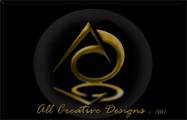 All Creative DesignsBasic HTML for PC Tutorial Part 1Using MS Notepad (Version May 2013)My First Web PageStep by step instructions to build your first web pageBrief IntroductionWhat is html? The abbreviation stands for Hyper Text Markup Language. The computer language used to create hypertext documents, allowing connections from one document or internet page to numerous others. HTML is the primary language used to create pages on the World Wide Web. Duration of this tutorial is approximately 40 - 50 minutes. If you can create a folder, save files and are able to copy and paste this tutorial is not difficult to complete.Table of ContentStep 1: Creating a folder for your web page	2Step 2: Saving image files into your web folder	3Step 3: Opening Notepad	4Step 4: Creating a notepad file	5Step 5: Saving your notepad file as index.html	8Step 6: Viewing your web page	9Step 7: Trouble Shooting	10Step 1: Creating a folder for your web pageOpen Windows Explorer (My Computer) and select your My Documents folder.1. Create a new folder in My Documents by right clicking on New Folder Button 2. Name it local_websites. This will be your root folder for any web site projects.(See Figure 1)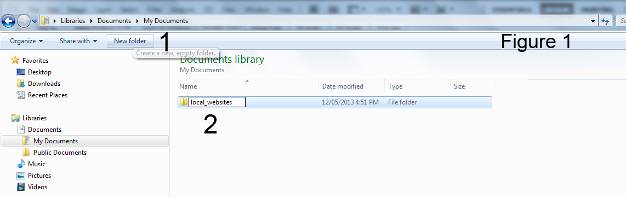 If you want to host your web page on a web server:No spaces in any file or folder names use underscores, dashes or capital letters instead.For example: myFirstwebPage or my-first-web-page.1. Select the local_websites folder you created.2. Click the New Folder Button again.3. Name your web page folder. This folder will contain all your web page files.In this tutorial we named the folder my_first_web_page.(See Figure 1a)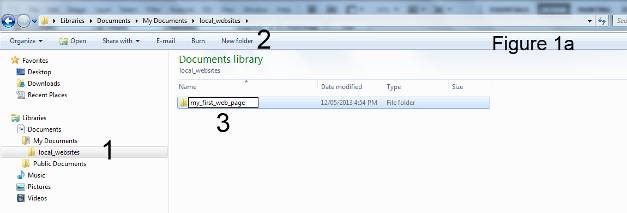 Step 2: Saving image files into your web folderGo to our photo pages under Gallery. Click below to open web page if necessary:www.allcreativedesigns.com.au/pages/gallanimals_amphibians.htmlYou might have to type or copy and paste this address into your browser if viewing the PDF version1. Right click the thumbnail image and select Save picture as…2. Navigate to your my_first_web_page folder3.  Click SaveRepeat process so you have two images at (150x113px) or (180 x 135px) in your web page folder. (See Figure 2)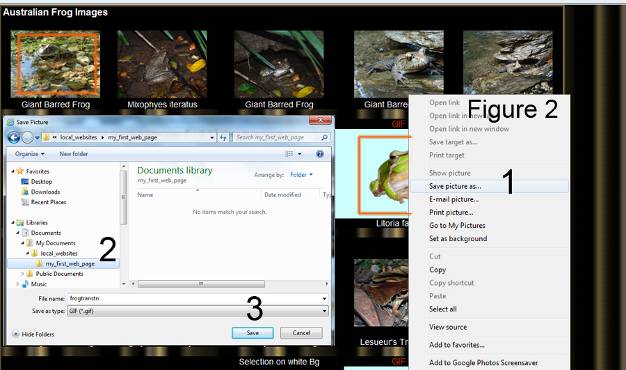 If you want to use your own images make sure they are 180 x 135px or 135 x 180px, (landscape or portrait orientation), or smaller in size, anything larger will spread your web page. Only jpg, gif or png image file formats will work and remember no spaces in image file names. Use underscores dashes or capital letters instead.Step 3: Opening NotepadOpen Notepad in windows, All Programs > Accessories > Notepad(See Figure 3)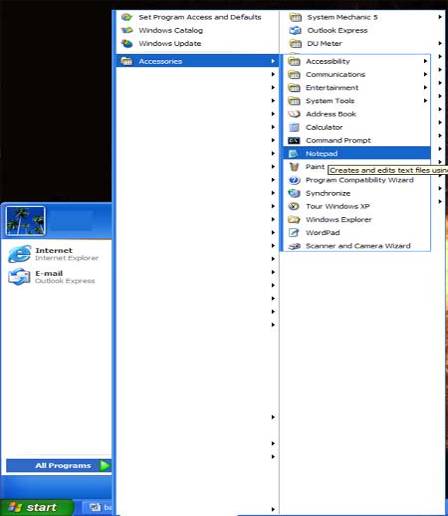 To create a notepad desktop icon right click, mouse over Send to > and select Desktop (create shortcut).Only Notepad will work, do not use MS Word.Step 4: Creating a notepad filePlease read: Basic InstructionsHTML is written in the form of labels referred to as tags surrounded by angle brackets. Tables, rows and cells are used to position content elements like images and text on your web page. In this tutorial we create a web page using a centered table at 900 pixels in width to fit on tablets, lap and desk top computers without left to right scrolling.(More explanations on tables, rows and cells in Basic HTML Tutorial Part 2.).Theoretically all code could be typed on a single line, but this would make reading and troubleshooting your script very difficult. For that reason major tags and their related closing tags such as html, head, body, table etc. are written on separate lines.Make sure off exact spelling as even small mistakes like using capital letters within html tags, a missing forward slash or double quotes can cause errors in your html document.For every opening tag there has to be a closing tag or your web page will not work correctly. With the exception of image and line break tags.No capital letters in html tags (within brackets) except image file names. Type text (in between tags) normally using capitals and spaces. See title, headline and text.Make sure you use inverted commas/double quotes not double typed apostrophes/single quote. Press Shift and 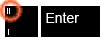 Inverted Commas / Double Quotes on your Keyboard. Colors under the description column in the table on the next page relate to opening and closing tags. Explanations of html tag functions are given to the right.Do not copy and paste from MS Word or your script might not work properly. See the table on the next page for full instructions.Only type code shown in green (view figure 4 on next page for an example).* Instructions to link your imagesMake sure your image file names are spelled exactly the same as your actual images saved in your my_first_web_page folder.This example: <img src="frogtranstn.gif" /> and <img src=”giantbarredfrogtn.jpg” />Do not forget file extension (jpg, gif or png). Please note image tags and line breaks have no separate closing tags as a closing forward slash / is included within the tag and remember to leave a space between inverted commas and slash. Inserting Line breaks into your text: Use the <br /> tag to start a new line of text If you want to use your own images make sure they are 180 x 135 pixels or 135 x 180 pixels, (landscape or portrait orientation), or smaller in size, anything larger will spread your web page. Only jpg, gif or png image file formats will work and remember no spaces in file names. Use underscores dashes or capital letters instead.Finished notepad text document(See Figure 4)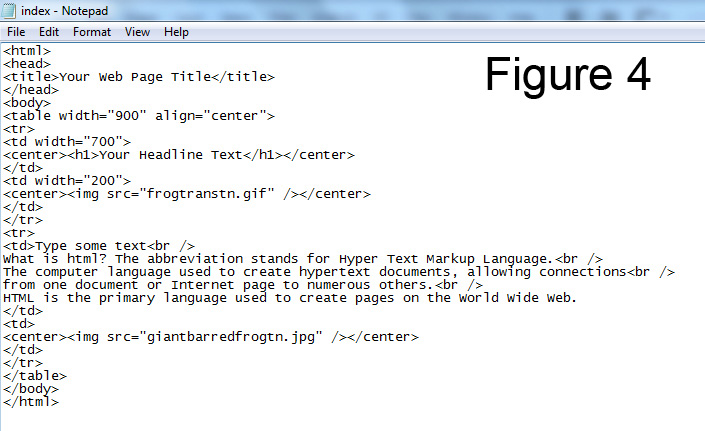 If you don’t use line break tags <br /> text will automatically wrap to the set cell width.Step 5: Saving your notepad file as index.html1. In your notepad document click File than Save in top menu bar and navigate to your my_first_web_page folder.2. Type index.html3. Under Save as Type select All Files 4. Click Save(See Figure 5)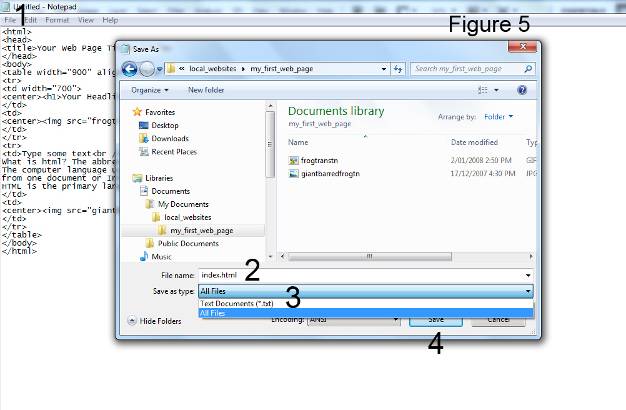 It is very important to name your home page correctly index.html as internet browsers will look for this file first.Step 6: Viewing your web pageIn windows explorer (My Computer) navigate to your my_first_web_page folder and double left click your index.html file. Your web page should open in your default web browser i.e. Internet Explorer, Mozilla Fire Fox or others.Another way is to open your web browser and go to File in top menu bar, there choose open and then browse to your web page folder. Select your index.html file and click open then click ok to view your web page.Screen shot of web page (Internet Explorer) created in notepad(See Figure 6)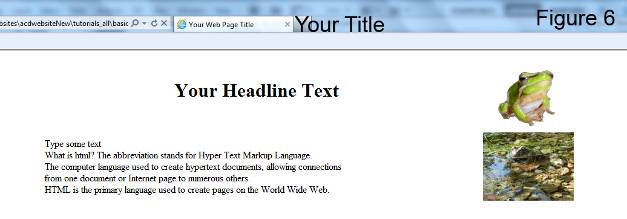 How to troubleshoot your index.html file is explained on the next page.To reopen your web page code in notepad; right click your index.html file and select Open with > Notepad. If Notepad is not showing, locate it under Choose Program.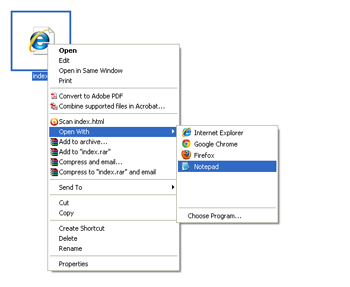 Step 7: Trouble ShootingYour script might not work properly if html tags were copied and pasted from MS Word. My image(s) will not show :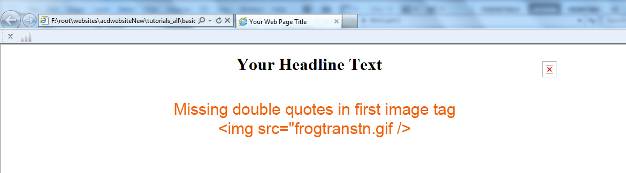 Possible causes:1. Missing or incorrect quotes2. Spelling mistakes or spaces in file names 3. Wrong file extension i.e. .jpg instead of .gif4. Images are not saved in the same folder than your index.html file5. Used double typed single quotes/apostrophes instead of inverted commas/double    quotesInverted commas/double quotes on your keyboardPositioning of elements incorrect: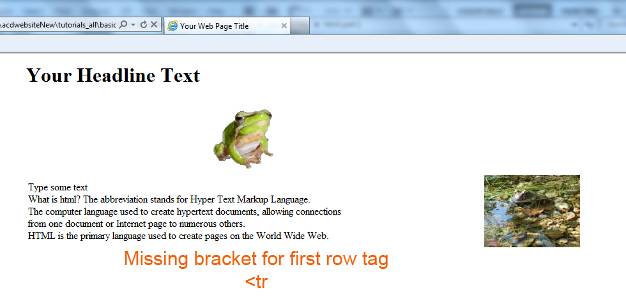 Possible causes:1. Missing bracket for tags 2. No forward slash in closing tag3. Incorrect spelling or spaces within html tags4. Used double apostrophes instead of inverted comasIf you find mistakes in your index.html code make the necessary changes and save again. If your web page is still open in your browser just click refresh otherwise reopen your web page (See Step 6).The second part of this tutorial will add; backgrounds, font colors, hyperlinks and more to your web page. Other tutorials available from www.allcreativedesigns.com.au You might have to type or copy and paste this address into your browser if viewing the PDF versionwww.allcreativedesigns.com.au/pages/tutorialbasicp2.htmlHTML Web Page Tutorial using Notepad, PDF Download Page Part 2www.allcreativedesigns.com.au/pages/tutorialbasicp3.htmlFree PDF HTML Tag Tutorial using Notepad, Download  Page Part 3www.allcreativedesigns.com.au/pages/webtutorialkompozer.htmlWeb Design Tutorial using KompoZer, PDF Download Pagewww.allcreativedesigns.com.au/pages/tutorialpicasa.htmlPicasa Photo Editing Tutorial, Free PDF Download Pagewww.allcreativedesigns.com.au/pages/tutorialseo.htmlSEO Tutorial Basic Search Engine Optimization PDF Download PageDescriptionActual CodeExplanationOpen html tag<html>Opens html documentOpen head tag<head>Opens the head section of the documentOpen and closing title tags<title>Your Web Page Title</title>Type web page title in between title tags, this inserts page title into top of internet browserClosing head tag</head>Closes the head section of the documentOpen body tag<body>Opens the body section of the documentOpen table tag<table width=”900” align=”center”>This will create a table at 900 pixels width, centered on your web pageOpen first row tag<tr>Opens the first row in your tableOpen left cell tag<td width=”700” >Opens the left cell in your first row and sets the width to 700 pixelsOpen and closing headline and center tags<center><h1>Your Headline Text</h1></center>Will insert text as a headline size 1 (largest down to 7 smallest) into this cellClosing left cell tag</td>Closes the left cell in your first rowOpen right cell tag<td width=”200” >Opens the right (second) cell in your first row and sets the width to 200 pixelsImage tag<center><img src="frogtranstn.gif" /></center>Links and centers the image into the right cell (*see further instructions next page). No closing image tagClosing right cell tag</td>Closes the right cell in your first rowClosing first row tag</tr>Closes your first rowOpen second row tag<tr>Opens the second row in your tableOpen left cell tag<td>Type some text<br />Opens left cell in your second row and inserts text typed.   <br /> = inserts a  line breakClosing left cell tag</td>Closes left cell in your second rowOpen right cell tag<td>Opens right cell in your second rowImage tag<center><img src="giantbarredfrogtn.jpg" /></center>Links and centers the image into the right cell, second row (*instructions)Closing right cell tag </td>Closes the right cell in your second rowClosing second row tag</tr>Closes the second row in your tableClosing table tag</table>Closes the table Closing body tag</body>Closes the body section of the documentClosing html tag</html>Closes html document